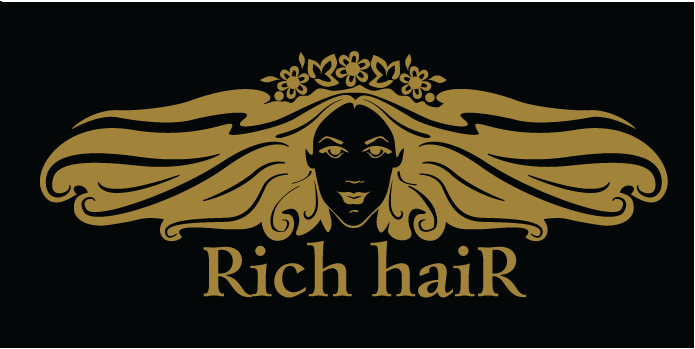 www.richhair.com.ua0667773003НаименованиеКоличествоВесДлинаСм.ДлинаСм.Цена грн.Цена на блонд (11/OS ;11/0; 11/01; 11/3; 10/0),грн.Цена на славянскийVIPВолосы в срезе “Exclusive-Lux”10040-4545-5050-5555-6060-6565-7070-7575-8080-8585-9090-9595-10040-4545-5050-5555-6060-6565-7070-7575-8080-8585-9090-9595-10011801260139514401575166017551840193520202115220012601355144015351620171018001895198020752160225022002336246426002728284828643128325635843936      4336Волосы на трессе для всех видов наращивания, пришивания, крепления на кольцах, изготовления накладных прядей на клипсахШирина от 120см. до 180см.10040-4545-5050-5555-6060-6565-7070-7575-8080-8540-4545-5050-5555-6060-6565-7070-7575-8080-85139514401480152516301715184019702100148015751660175518751970206521502245Волосы на ленте для холодного наращивания1шт.40-4545-5050-5555-6060-6565-7070-7575-8080-8585-9040-4545-5050-5555-6060-6565-7070-7575-8080-8585-9022,629,63639,242,44853,660646822,629,63639,242,44853,6606468VIP35,252,870,479,28896104112120128Натуральные волосы на кератиновой капсуле100шт.1гр.(+-0.2гр.)40-4545-5050-5555-6060-6565-7070-7575-8080-8540-4545-5050-5555-6060-6565-7070-7575-8080-85    135014401535162017151800189519802075153516201715180018951980207021602250Микрокапсулы100шт0,5гр.40-4545-5050-5555-6060-6565-7070-7575-8080-8540-4545-5050-5555-6060-6565-7070-7575-8080-85810860920970103010801135119012459209701030108011351190124512951350Накладные пряди из натуральных волос на клипсах (две ленты)2 ленты100гр.40-4545-5050-5555-6060-6565-7070-7575-8080-8540-4545-5050-5555-6060-6565-7070-7575-8080-851535162017101800189019802075215522501710180018901980207021602250234024302 ленты150гр.40-4545-5050-5555-6060-6565-7070-7575-8080-8540-4545-5050-5555-6060-6565-7070-7575-8080-85207022002340247526102740287530153150234024752610274028753015315032803415Накладная прядь из натуральных волос (одна лента)1лента100гр.40-4545-5050-5555-6060-6565-7070-7575-8080-8540-4545-5050-5555-6060-6565-7070-7575-8080-85153015751620166017151755180018401890166017551840193520202115220023002380Набор накладных прядей из 3-х лент60гр.40-4545-5050-5555-6060-6565-7070-7575-8080-8540-4545-5050-5555-6060-6565-7070-7575-8080-85110511501200124012901330138014201465122012601300136013951440148015301575Шиньон-хвост на ленте1шт.40-4545-5050-5555-6060-6565-7070-7575-8080-8540-4545-5050-5555-6060-6565-7070-7575-8080-85150015401585163016701715175518001840158516701755184019302010210021852270Составной шиньон-хвост1шт.40-4545-5050-5555-6060-6565-7070-7575-8080-8540-4545-5050-5555-6060-6565-7070-7575-8080-85141514551500154015851630167017101755150015851670175518401925201021002180Накладная коса «жгут»40-4545-5050-5555-6060-6565-7070-7575-8080-8585-9090-9595-10040-4545-5050-5555-6060-6565-7070-7575-8080-8585-9090-9595-100128513701455154016251710180018851970205521402225145515401625171018001885197020552140222523102400Накладная челка1шт.555640Интеграция волос(80-100гр.)40-4545-5050-5555-6060-6565-7070-7575-8040-4545-5050-5555-6060-6565-7070-7575-801680176018401920200020802160224017601840192020002080216022402320Парики308061608220308061608220Дэкор-прядь2шт.190190Щипцы для горячего наращивания1шт.390390Формировочные щипцы1шт.160160Печка для плавки кератина1шт.500500Жидкость для снятия капсулированных волос100мл.1шт.200200Кератин10гр.9696Корректор для ленточного наращивания20шт.1уп.4040Клипсы1шт.1010Микрокольца 100шт.1уп.4040Подкладочный диск1шт.55Палитра цветов1шт.300300